Praca dzienna -  11 V 2020 r.Grupy przedszkolna: 3-latki; 3/4-latki; 4-latki; 5-latki; 5/6-latki i 6 – latki.Temat: Pan Jezus uzdrawia chorych.Obraz Pana Jezusa uzdrawiającego chorych występuje często w Piśmie Świętym. www.biblijni.pl/Mk,2,1-12Film – Cuda Jezusa - https://www.youtube.com/watch?v=OwXskLWVJCoPokoloruj obrazek 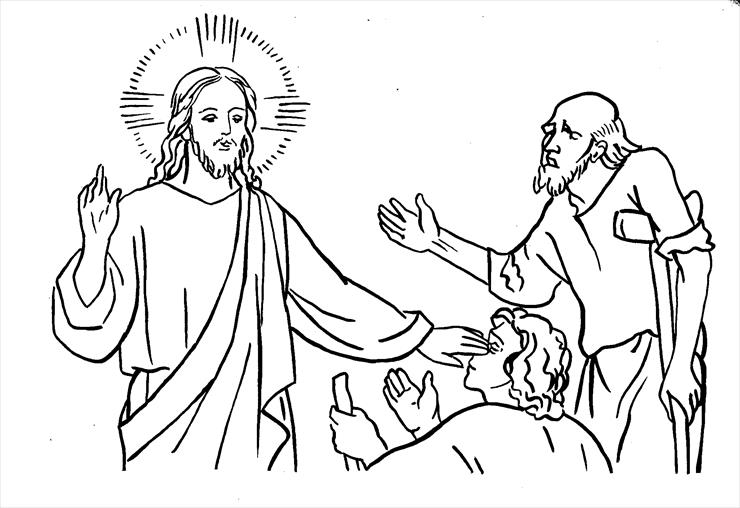 Praca dzienna – 12 V 2020 r.Grupy przedszkolna: 3-latki; 3/4-latki; 4-latki; 5-latki; 5/6-latkiTemat: Rodzina Boże.Rodzina Boża - https://www.jezus.pl/czytelnia/rodzina-boza#Moja katolicka rodzina  proboszcza z Ars – film: https://www.youtube.com/watch?v=OMRC3mLBRL0Pokoloruj obrazek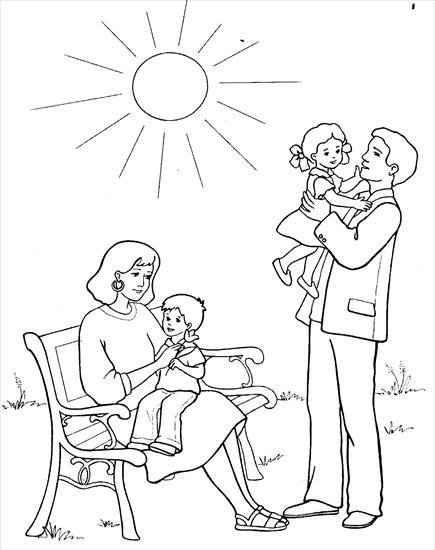 Praca dzienna – 14 V 2020 r. – 6 – latki.Temat: Rodzina Boża.Rodzina Boża - https://www.jezus.pl/czytelnia/rodzina-boza#Moja katolicka rodzina  proboszcza z Ars – film https://www.youtube.com/watch?v=OMRC3mLBRL0Pokoloruj obrazek